بسمه تعالی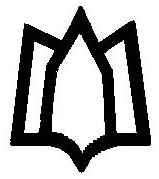 دانشگاه علوم پزشكي و خدمات بهداشتي درماني استان همدانمعاونت  آموزشي دانشگاهمركز مطالعات و توسعه آموزش علوم پزشکیفرم طرح درس پایههمكار محترم  . سر کار خانم فاطمه زارع. . . . . . . . از آنجایی که فرآیند یاددهی- یادگیری پروسه ای است که رسیدن به اهداف آن بدون برنامه ریزی امکان پذیر نیست، لذا تدوین طرح درس در آغاز فرآیند آموزش (به عنوان نقشه و راهنمای تدریس برای مدرسین و دانشجویان)، ضروری بوده و به عنوان يكي از ابزارهاي اصلي فعاليت آموزشی مدرسين مطرح مي باشد. لذا خواهشمند است مدرسین محترم در تکمیل طرح درس نهایت دقت را مبذول فرمایند.  مشخصات درس و مدرسعنوان درس : تکنولوژی جراحی اعصاب نام ونام خانوادگی مدرس: فاطمه زارعنام و نام خانوادگی مسئول درس: فاطمه زارعنام و نام خانوادگی مدیر گروه: فاطمه زارع	نوع و میزان واحد به تفکیک:      نظري     یک واحد    ،        عملي    ................ واحدرشته و مقطع تحصیلی دانشجو: کارشناسی تکنولوژی اتاق عملزمان درس:  نیمسال دوممکان آموزش :  دانشکده پیراپزشکی نهاوندشیوه نمره دهیمنابع: تکنولوژی جراحی برای تکنولوژیست جراحی (اعصاب)- تکنولوژی جراحی اعصاب الکساندر.جلسهتاریخسرفصل (عنوان)اهداف رفتاریحیطه یادگیریروش تدریسمدت زمانوسایل کمک آموزشیروش ارزشیابی123/11/1402آناتومی و اقدامات تشخیصی در نوروسرجریآناتومی: 1- کرانیوم2- ستون فقرات3- اعصاب مغزی4- اعصاب نخاعی5- خونرسانی به سیستم عصبی مرکزی.اقدامات تشخیصی:6- CT اسکن7- MRI8- PET9- EEG10- LPcognitionسخنرانی و مشارکت دانشجویان در بحث کلاسی120 دقیقهپاورپوینت و ویدئو جراحی1-پرسش و پاسخ کلاسی 2-امتحانات میان ترم و پایان ترم230/11/1402وسایل و تجهیزات مورد استفاده در نوروسرجری 1-تجهیزات2-ابزارها3-ست ها4-نخ ها5-داروها و محلول هاcognitionسخنرانی و مشارکت دانشجویان در بحث کلاسی120 دقیقهپاورپوینت و ویدئو جراحی1-پرسش و پاسخ کلاسی2-امتحانات میان ترم و پایان ترم307/12/1402جراحی های مغزی 1-کرانیوتومی2-کرانیکتومی3-کرانیوپلاستیcognitionسخنرانی و مشارکت دانشجویان در بحث کلاسی120 دقیقهپاورپوینت و ویدئو جراحی1-پرسش و پاسخ کلاسی2-امتحانات میان ترم و پایان ترم414/12/1402جراحی های مغزی1-درمان جراحی در هیدروسفالی2-هیپوفیزکتومی ترانس اسفنوئیدال 3- اعمال جراحی استریوتاکسیcognitionسخنرانی و مشارکت دانشجویان در بحث کلاسی120 دقیقهپاورپوینت و ویدئو جراحی1-پرسش و پاسخ کلاسی2-امتحانات میان ترم و پایان ترم520/01/1403جراحی های اسپاینال1- آناتومی ستون فقرات2- پوزیشن بیمار در جراحی های ستون فقرات3- روش های دسترسی به ستون فقرات در جراحی های مربوط به ستون فقراتcognitionسخنرانی و مشارکت دانشجویان در بحث کلاسی120 دقیقهپاورپوینت و ویدئو جراحی1-پرسش و پاسخ کلاسی2-امتحانات میان ترم و پایان ترم627/01/1403جراحی های اسپاینال 1- لامینکتومی2-دیسککتومی 3- لامینوپلاستی4- فیوژنcognitionسخنرانی و مشارکت دانشجویان در بحث کلاسی120 دقیقهپاورپوینت و ویدئو جراحی1-پرسش و پاسخ کلاسی2-امتحانات میان ترم و پایان ترم702/01/1403جراحی های اعصاب محیطی1-اصلاح سندرم کارپال تونل2-جا به جایی عصب اولنار3-اصلاح سندرم خروجی قفسه سینهcognitionسخنرانی و مشارکت دانشجویان در بحث کلاسی120 دقیقهپاورپوینت و ویدئو جراحی1-پرسش و پاسخ کلاسی2-امتحانات میان ترم و پایان ترم802/01/1403جراحی های اعصاب محیطی1-سمپاتکتومی2-نوروتومی، نورکتومی3-نورولیز4-نورورافیcognitionسخنرانی و مشارکت دانشجویان در بحث کلاسی120 دقیقهپاورپوینت و ویدئو جراحی1-پرسش و پاسخ کلاسی2- امتحانات میان ترم و پایان ترم910111213141516نوع ارزشیابیتاریخابزار ارزشیابیميزان امتياز از کلكوئيز07/12/1402آزمون1ارائه پروژه02/01/1403آزمون عملکردی1امتحان ميان ترم26/01/1403آزمون8امتحان پايان ترم29/03/1403آزمون8سایر موارد----حضور و غیاب2مجموع------20